В соответствии с  Положением о министерстве конкурентной политики Калужской области, утверждённым постановлением Правительства Калужской области от 04.04.2007 № 88 (в ред. постановлений Правительства Калужской области от 07.06.2007 № 145, от 06.09.2007 № 214, от 09.11.2007 № 285, от 22.04.2008 № 171, от 09.09.2010 № 355, от 17.01.2011 № 12, от 24.01.2012 № 20, от 02.05.2012 № 221,    от 05.06.2012 № 278, от 17.12.2012 № 627, от 01.03.2013 № 112, от 02.08.2013 № 403, от 26.02.2014 № 128, от 26.03.2014 № 196, от 01.02.2016 № 62, от 18.05.2016 № 294,   от 16.11.2016 № 617, от 18.01.2017 № 26, от 29.03.2017 № 173, от 26.07.2017 № 425,  от 31.10.2017 № 623, от 06.12.2017 № 714), на основании протокола заседания комиссии по тарифам и ценам министерства конкурентной политики Калужской области от 14.12.2017 ПРИКАЗЫВАЮ:1. Отменить следующие приказы министерства конкурентной политики Калужской области:- от 04.12.2017 № 290-РК «О внесении изменения в приказ министерства конкурентной политики Калужской области от 19.12.2016 № 232-РК «Об утверждении производственной программы в сфере водоотведения для общества с ограниченной ответственностью «Многопрофильное предприятие коммунального хозяйства г. Боровск» на 2017-2019 годы»;- от 04.12.2017 № 331-РК «О внесении изменения в приказ министерства конкурентной политики Калужской области от 19.12.2016 № 334-РК «Об установлении долгосрочных тарифов на водоотведение для общества с ограниченной ответственностью «Многопрофильное предприятие коммунального хозяйства г. Боровск» на 2017-2019 годы».2. Настоящий приказ вступает в силу со дня его официального опубликования.Министр							                             Н.В. Владимиров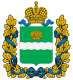 МИНИСТЕРСТВОМИНИСТЕРСТВОМИНИСТЕРСТВОМИНИСТЕРСТВОМИНИСТЕРСТВОМИНИСТЕРСТВОМИНИСТЕРСТВОМИНИСТЕРСТВОМИНИСТЕРСТВОМИНИСТЕРСТВОКОНКУРЕНТНОЙ ПОЛИТИКИКОНКУРЕНТНОЙ ПОЛИТИКИКОНКУРЕНТНОЙ ПОЛИТИКИКОНКУРЕНТНОЙ ПОЛИТИКИКОНКУРЕНТНОЙ ПОЛИТИКИКОНКУРЕНТНОЙ ПОЛИТИКИКОНКУРЕНТНОЙ ПОЛИТИКИКОНКУРЕНТНОЙ ПОЛИТИКИКОНКУРЕНТНОЙ ПОЛИТИКИКОНКУРЕНТНОЙ ПОЛИТИКИКАЛУЖСКОЙ ОБЛАСТИКАЛУЖСКОЙ ОБЛАСТИКАЛУЖСКОЙ ОБЛАСТИКАЛУЖСКОЙ ОБЛАСТИКАЛУЖСКОЙ ОБЛАСТИКАЛУЖСКОЙ ОБЛАСТИКАЛУЖСКОЙ ОБЛАСТИКАЛУЖСКОЙ ОБЛАСТИКАЛУЖСКОЙ ОБЛАСТИКАЛУЖСКОЙ ОБЛАСТИП Р И К А ЗП Р И К А ЗП Р И К А ЗП Р И К А ЗП Р И К А ЗП Р И К А ЗП Р И К А ЗП Р И К А ЗП Р И К А ЗП Р И К А Зот14 декабря 2017 г.14 декабря 2017 г.14 декабря 2017 г.14 декабря 2017 г.№393-РК393-РКОб отмене некоторых приказов министерства конкурентной политики Калужской областиОб отмене некоторых приказов министерства конкурентной политики Калужской областиОб отмене некоторых приказов министерства конкурентной политики Калужской областиОб отмене некоторых приказов министерства конкурентной политики Калужской областиОб отмене некоторых приказов министерства конкурентной политики Калужской областиОб отмене некоторых приказов министерства конкурентной политики Калужской областиОб отмене некоторых приказов министерства конкурентной политики Калужской областиОб отмене некоторых приказов министерства конкурентной политики Калужской областиОб отмене некоторых приказов министерства конкурентной политики Калужской областиОб отмене некоторых приказов министерства конкурентной политики Калужской областиОб отмене некоторых приказов министерства конкурентной политики Калужской областиОб отмене некоторых приказов министерства конкурентной политики Калужской области